Trigonometric Graphing: http://illuminations.nctm.org/Activity.aspx?id=3589Exploring the amplitude, period and phase shift of various trigonometric functions.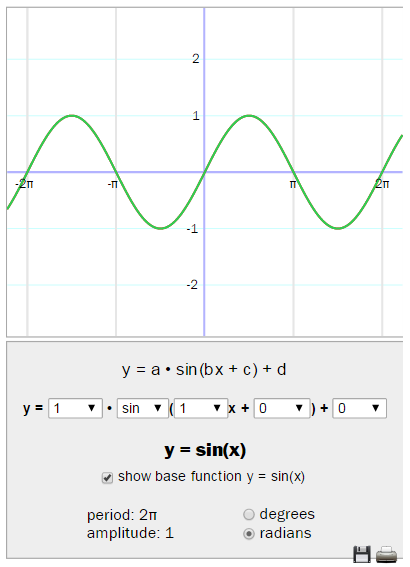 Make sure that your graph is in standard form of sine: .Check the box in front of “show base function y = sin(x).”Put your graph in RADIAN mode.One at a time, change the a, b, c, and d values and describe what each variable does to the sine curve.the a-value… ________________________________________________________________________________________________________________________________________________________________________________the b-value… ________________________________________________________________________________________________________________________________________________________________________________the c-value… ________________________________________________________________________________________________________________________________________________________________________________the d-value… ________________________________________________________________________________________________________________________________________________________________________________Based on your conclusions above, predict what the graph of  looks like and sketch it below. The standard graph of cosine has been given to you.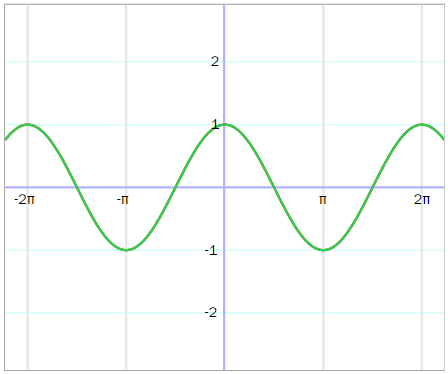 